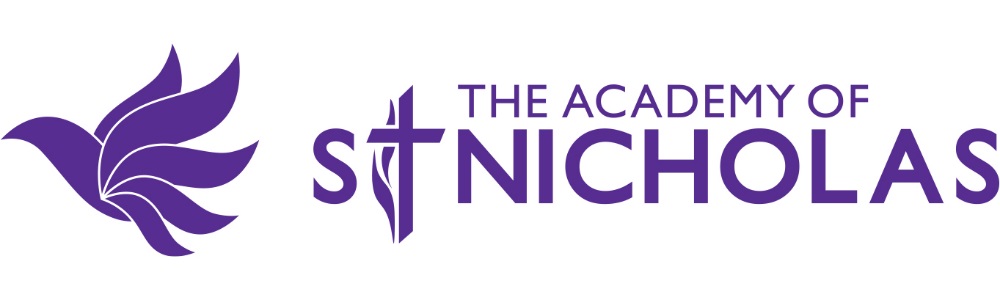 Equality Information and Objectives Contents1. Aims	2. Legislation and guidance	3. Roles and responsibilities	4. Eliminating discrimination	5. Advancing equality of opportunity	6. Fostering good relations	7. Equality considerations in decision-making	8. Equality objectives	9. Monitoring arrangements	10. Links with other policies	1. AimsThe Academy of St Nicholas aims to meet its obligations under the public sector equality duty by having due regard to the need to:Eliminate discrimination and other conduct that is prohibited by the Equality Act 2010Advance equality of opportunity between people who share a protected characteristic and people who do not share itFoster good relations across all characteristics – between people who share a protected characteristic and people who do not share it 2. Legislation and guidance This document meets the requirements under the following legislation: The Equality Act 2010, which introduced the public sector equality duty and protects people from discriminationThe Equality Act 2010 (Specific Duties) Regulations 2011, which require schools to publish information to demonstrate how they are complying with the public sector equality duty and to publish equality objectivesThis document is also based on Department for Education (DfE) guidance: The Equality Act 2010 and schools.  3. Roles and responsibilities The governing body will:Ensure that the equality information and objectives as set out in this statement are published and communicated throughout the school, including to staff, pupils and parents, and that they are reviewed and updated annually.Delegate responsibility for monitoring the achievement of the objectives on a daily basis to the headteacher.The headteacher will:Promote knowledge and understanding of the equality objectives amongst staff and pupilsEnsure that all school staff have regard to this document and work to achieve the objectives as set out in section 8Monitor success in achieving the objectives and report back to governors4. Eliminating discriminationThe school is aware of its obligations under the Equality Act 2010 and complies with non-discrimination provisions. Where relevant, our policies include reference to the importance of avoiding discrimination and other prohibited conduct. Staff and governors are regularly reminded of their responsibilities under the Equality Act, for example during meetings. Where this has been discussed during a meeting it is recorded in the meeting minutes.5. Advancing equality of opportunityAs set out in the DfE guidance on the Equality Act, the school aims to advance equality of opportunity by:Removing or minimising disadvantages suffered by people which are connected to a particular characteristic they have (e.g. pupils with disabilities, or gay pupils who are being subjected to homophobic bullying)Taking steps to meet the particular needs of people who have a particular characteristic (e.g. enabling Muslim pupils to pray at prescribed times) Encouraging people who have a particular characteristic to participate fully in any activities (e.g. encouraging all pupils to be involved in the full range of school societies) In fulfilling this aspect of the duty, the school will:Publish attainment data each academic year showing how pupils with different characteristics are performingAnalyse the above data to determine strengths and areas for improvement, implement actions in response and publish this informationMake evidence available identifying improvements for specific groups (e.g. declines in incidents of homophobic or transphobic bullying) Publish further data about any issues associated with particular protected characteristics, identifying any issues which could affect our own pupils 6. Fostering good relationsThe school aims to foster good relations between those who share a protected characteristic and those who do not share it by:Promoting tolerance, friendship and understanding of a range of religions and cultures through different aspects of our curriculum. This includes teaching in but also activities in other curriculum areas. For example, as part of teaching and learning in English/reading, pupils will be introduced to literature from a range of culturesHolding assemblies dealing with relevant issues. Pupils will be encouraged to take a lead in such assemblies and we will also invite external speakers to contributeWorking with our local community. This includes inviting leaders of local faith groups to speak at assemblies, and organising school trips and activities based around the local communityEncouraging and implementing initiatives to deal with tensions between different groups of pupils within the school. For example, our school council has representatives from different year groups and is formed of pupils from a range of backgrounds. All pupils are encouraged to participate in the school’s activities, such as sports clubs. We also work with parents to promote knowledge and understanding of different culturesWe have developed links with people and groups who have specialist knowledge about particular characteristics, which helps inform and develop our approach7. Equality considerations in decision-makingThe school ensures it has due regard to equality considerations whenever significant decisions are made. The school always considers the impact of significant decisions on particular groups. For example, when a school trip or activity is being planned, the school considers whether the trip: Cuts across any religious holidaysIs accessible to pupils with disabilitiesHas equivalent facilities for boys and girls8. Equality objectivesObjective 1: To tackle prejudice and promote understanding in relation to people with disabilities Objective 2: To ensure that all pupils are given similar opportunities with regards to after-school clubs and activities Objective 3: Ensure that the curriculum promotes British values and reflects inclusion and diversity to prepare students for life in modern Britain. Objective 4: Observe good equalities practice, including staff recruitment, retention and development.Objective 5: To increase the extent to which all pupils, including in particular those with protected characteristics as defined by the Equality Act, feel valued and confident, and in consequence more likely to achieve their potential.9. Monitoring arrangements This document will be reviewed annually.10. Links with other policiesThis document links to the following policies available on the website or upon request:Accessibility plan SEND PolicySEN Information ReportSchool OfferReview Period Annually Person Responsible for Policy Head of School Governing CommitteeLGBDate of Governor ApprovalMarch 2020Date for Review March 2021